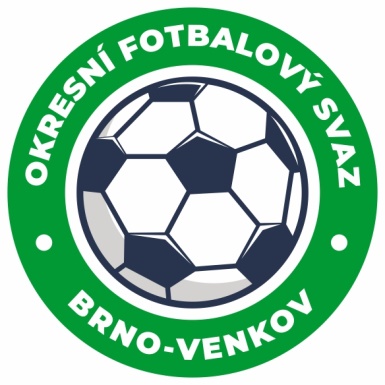 NOMINAČNÍ LISTINA Výběrů U13 OFS Brno – venkovAkce:            Meziokresní turnaj výběrů OFS U13 - ŠardiceMísto, datum a čas srazu: Vídeňská 9 Brno, 18.4.2024 7:55,                                   autobus odjezd 8:00, nebo hřiště Šardice 9:00Ukončení akce: 18.4.2024 15:00 Vídeňská 9 Brno                    Nominační listina hráčů U13Prokeš David                                             	RosiceFraněk Jakub                                                	RosiceNavrátil Albert                                           	RosiceZálešák Tomáš                                         	TišnovZiegelbauer Tomáš                                         	TišnovChocholáč Radim                                         	TišnovRyška Jakub                                             	IvančiceFührich Adam                                                    	RAFK/ModřicePařez Jan                                          	RAFK/ModřiceCach Jiří                                               	RAFK/ModřiceValder Alex                                             	RAFK/ModřiceHorký Tomáš                                             	RAFK/ModřiceRichter Tomáš                                        	KahanHrdý Adam                                                	KahanNáhradníci:Koutný Michal                                             	RAFK/ModřiceZa účast hráčů na srazu odpovídají mateřské oddíly.V případě neomluvené neúčasti nominovaných hráčů se klub vystavuje postihu dle článku 17 bod 3 RFS!Nominovaní hráči si sebou vezmou obutí na hřiště s přírodní trávou a věci osobní hygieny!!!Omluvy telefonicky na číslo: 702 164 364 – Petr SoustružníkOmluvy písemně na email: soustruznik.gtmofs@post.czV Brně: 10.4.2024                       Petr Soustružník                                                           Jan Zycháčekpředseda KM OFS Brno – venkov	        	    předseda VV OFS Brno – venkovZa správnost:		      Libor Charvát                                     sekretář OFS Brno – venkov		